Power Against Evil Spiritual MarriagesThis tormenting spirits are responsible for breaking marriages, hatred by earthly spouse serious gynecological problems, Marital distress, miscarriages, impotence, untold hardship, financial failure and general failure at the edge of breakthrough. In fact studies shows that seven out of ten people in the church are affected by these spirits. Everyone needs this information. Isa 5:13 Therefore my people are gone into captivity, because they have no knowledge: and their honorable men are famished, and their multitude dried up with thirst. Get knowledge and be free in Jesus name.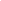 The Supernatural world is as real as the physical. What takes place in the spiritual realm affects us physically in our day to day lives.The subject of the evil spiritual marriage has been grossly mis- understood by many people. While some hold erroneous views, others demonstrate partial knowledge of this all- important subject. The problem of evil marriage goes beyond dilettantish purposes.Evil marriage is a deep subject. It affects many people. From our spiritual research and statistical findings, we have gathered that seven out of ten ladies who profess to be born again are involved, consciously or unconsciously, with evil spiritual marriage. In the same vein, seven out of every ten Christian men are, consciously or unconsciously, affected by evil spiritual marriages.More than any other power, these spirits have destroyed marriages.Many women suffer from astral sex regularly. Astral sex is the ability to project one’s spirit man into the victim’s body and have intercourse with it. This practice is very common amongst Satanists. They leave their physical bodies in a dormant state while they project their spirits into the body of whoever they want to have sex with.Scriptures 1Corth 3:16Know ye not that ye are the temple of God, and that the Spirit of God dwelleth in you? 17If any man defile the temple of God, him shall God destroy; for the temple of God is holy, which temple ye are.Matt 22:29Jesus replied, “Your mistake is that you don’t know the Scriptures, and you don’t know the power of God. 30For when the dead rise, they will neither marry nor be given in marriage. In this respect they will be like the angels in heaven.Gen 6:2The sons of God saw the beautiful women* and took any they wanted as their wives. —— 4In those days, and for some time after, giant Nephilites lived on the earth, for whenever the sons of God had intercourse with women, they gave birth to children who became the heroes and famous warriors of ancient times.Pray these prayers when you notice any of the following:1. Marital distress 2. Sexual relationships in dreams 3. Hatred of marriage 4. Being jilted 5. Unpardonable sexual error 6. Wrong decisions 7. Neglect abandonment by the opposite sex 8. Demonic dream assistance 9. Swimming or seeing a river in the dream 10. Missing one’s menstrual period in the dream 11. Pregnancy in the dream 12. Breast- feeding a baby in the dream 13. Backing a baby in the dream 14. Having a family in the dream 15. Shopping with a man/ woman in the dream 16. Seeing a man sleeping by one’s side in the dream 17. Hatred by earthly spouse 18. Serious gynecological problems 19. Having a miscarriage after sexual dreams 20. Dream marriages1. Every spirit wife/ every spirit husband, die, in the name of Jesus.2. Everything you have deposited in my life, come out by fire, in the name of Jesus.3. Every power that is working against my marriage, fall down and die, in the name of Jesus.4. I divorce and renounce my marriage with the spirit husband or wife, in the name of Jesus.5. I break all covenants entered into with the spirit husband or wife, in the name of Jesus.6. I command the thunder fire of God to burn to ashes the wedding gown, ring, photographs and all other materials used for the marriage, in Jesus’ name.7. I send the fire of God to burn to ashes the marriage certificate, in the name of Jesus.8. I break every blood and soul-tie covenants with the spirit husband or wife, in the name of Jesus.9. I send thunder fire of God to burn to ashes the children born to the marriage, in Jesus’ name.10. I withdraw my blood, sperm or any other part of my body deposited on the altar of the spirit husband or wife, in Jesus name.11. You spirit husband or wife tormenting my life and earthly marriage I bind you with hot chains and fetters of God and cast you out of my life into the deep pit, and I command you not to ever come into my life again, in the name of Jesus.12. I return to you, every property of yours in my possession in the spirit world, including the dowry and whatsoever was used for the marriage and covenants, in the name of Jesus.13. I drain myself of all evil materials deposited in my body as a result of our sexual relation, in Jesus’ name.14. Lord, send Holy Ghost fire into my root and burn out all unclean things deposited in it by the spirit husband or wife, in the name of Jesus.15. I break the head of the snake, deposited into my body by the spirit husband or wife to do me harm, and command it to come out, in the name of Jesus.16. I purge out, with the blood of Jesus, every evil material deposited in my womb to prevent me from having children on earth.17. Lord, repair and restore every damage done to any part of my body and my earthly marriage by the spirit husband or wife, in the name of Jesus.18. I reject and cancel every curse, evil pronouncement, spell, jinx, enchantment and incantation place upon me by the spirit husband or wife, in the name of Jesus.19. I take back and possess all my earthly belonging in the custody of the spirit husband or wife, in Jesus’ name.20. I command the spirit husband or wife to turn his or her back on me forever, in Jesus’ name.21. I renounce and reject the name given to me by the spirit husband or wife, in the name of Jesus.22. I hereby declare and confess that the Lord Jesus Christ is my Husband for eternity, in Jesus’ name.23. I soak myself in the blood of Jesus and cancel the evil mark or writings placed on me, in Jesus’ name.24. I set myself free from the stronghold, domineering power and bondage of the spirit husband or wife, in the name of Jesus.25. I paralyze the remote control power and work used to destabilize my earthly marriage and to hind me from bearing children for my earthly husband or wife, in the name of Jesus.26. I announce to the heavens that I am forever married to Jesus.27. Every trademark of evil marriage, be shaken out of my life,in the name of Jesus.28. Every evil writing, engraved by iron pen, be wiped off by the blood of Jesus.29. I bring the blood of Jesus upon the spirit that does not want to go, in the name of Jesus.30. I bring the blood of Jesus on every evidence that can be tendered by wicked spirits against me.31. I file a counter-report in the heavens against every evil marriage, in the name of Jesus.32. I refuse to supply any evidence that the enemy may use against me, in the name of Jesus.33. Let satanic exhibitions be destroyed by the blood of Jesus.34. I declare to you spirit wife/ husband that there is no vacancy for you in my life, in the name of Jesus.35. O Lord, make me a vehicle of deliverance.36. I come by faith to mount Zion Lord, command deliverance upon my life now.37. Lord, water me from the waters of God. 38. Let the careful siege of the enemy be dismantled, in Jesus name39. O Lord, defend your interest in my life.40. Everything, written against me in the cycle of the moon, be blotted out, in Jesus’ name.41. Everything, programmed into the sun, moon and stars against me, be dismantled, in Jesus’ name.42. Every evil thing programmed into my genes, be blotted out by the blood of Jesus.43. O Lord, shake out seasons of failure and frustrations from my life.44. I overthrow every wicked law, working against my life, in the name of Jesus.45. I ordain a new time, season and profitable law, in Jesus’ name.46. I speak destruction unto the palaces of the queen of the coast and of the rivers, in Jesus’ name.47. I speak destruction unto the headquarters of the spirit of Egypt and blow up their altars, in the name of Jesus.48. I speak destruction unto the altars, speaking against the purpose of God for my life, in Jesus’ name.49. I declare myself a virgin for the Lord, in Jesus’ name.50. Let every evil veil upon my life be torn open, in Jesus’ name.51. Every wall between me and the visitation of God, be broken, in the name of Jesus.52. Let the counsel of God proper in my life, in the name of Jesus.53. I destroy the power of any demonic seed in my life from the womb, in the name of Jesus.54. I speak unto my umbilical gate to over throw all negative parental spirits, in the name of Jesus.55. I break the yoke of the spirit, having access to my reproductive gates, in the name of Jesus.56. O Lord, let your time of refreshing come upon me.57. I bring fire from the altar of the Lord upon every evil marriage, in the name of Jesus.58. I redeem myself by the blood of Jesus from every sex trap, in the name of Jesus.59. I erase the engraving of my name on any evil marriage record, in the name of Jesus’.60. I reject and renounce every evil spiritual marriage, in the name of Jesus.61. I confess that Jesus is my original spouse and is jealous over me.62. I issue a bill of divorcement to every spirit wife/ husband, in the name of Jesus.63. I bind ever spirit wife/ husband with everlasting chains, in the name of Jesus.64. Let heavenly testimony overcome every evil testimony of hell, in the name of Jesus.65. O Lord, bring to my remembrance every spiritual trap and contract.66. Let the blood of Jesus purge me of every contaminating material, in the name of Jesus.67. Let the spirit husband/wife fall down and die, in Jesus name.68. Let all your children attached to me fall down and die, in the name of Jesus.69. I burn your certificates and destroy your rings, in Jesus name.70. I execute judgment against water spirits and declare that you are reserved for everlasting chains in darkness, in Jesus name.71. O Lord, contend with those who are contending with me.72. Every trademark of water spirit, be shaken out of my life, in the name of Jesus.73. Spirit husband/spirit wife, release me by fire, in Jesus name.74. Every spirit husband/ wife, I divorce you by the blood of Jesus.From Spirit wives and Spirit Husbands by Dr D. K. Olukoya